Минобрнауки РоссииБузулукский гуманитарно-технологический институт (филиал)федерального государственного бюджетного образовательного учреждениявысшего образования Оренбургский государственный университет»Кафедра педагогического образованияФондоценочных средствпо дисциплине «Архитектура компьютера»Уровень высшего образованияБАКАЛАВРИАТНаправление подготовки44.03.01 Педагогическое образование(код и наименование направления подготовки)Информатика (наименование направленности (профиля) образовательной программы)Тип образовательной программыПрограмма академического бакалавриатаКвалификацияБакалаврФорма обученияЗаочнаяГод набора 2021Фонд оценочных средств предназначен для контроля знаний обучающихся по направлению подготовки 44.03.01 Педагогическое образование по дисциплине «Архитектура компьютера».Фонд оценочных средств рассмотрен и утвержден на заседании кафедрыпедагогического образования	         наименование кафедрыпротокол № ________ от "____" __________ 2021 г.Декан факультета экономики и права 	О.Н. Григорьева	         наименование факультета                                                                  подпись                                    расшифровка подписиИсполнитель:ст. преподаватель 	А.В. Сидоров	                                         должность                                                           подпись                                    расшифровка подписиРаздел 1. Перечень компетенций, с указанием этапов их формирования в процессе освоения дисциплиныРаздел 2. Типовые контрольные задания и иные материалы, необходимые для оценки планируемых результатов обучения по дисциплине (оценочные средства). Описание показателей и критериев оценивания компетенций, описание шкал оцениванияБлок АА.0 Фонд тестовых заданий по дисциплинеРаздел 1 Понятие об архитектуре компьютера1.1. Принцип хранимой программы был предложен:Джоном фон НейманомЧарльзом БэббиджемДж. П. ЭккертомАланом ТьюрингомКлодом Шенноном1.2. Под термином «поколение ЭВМ» понимают...все счетные машинывсе типы и модели ЭВМ, построенные на одних и тех же научных и технических принципахсовокупность машин, предназначенных для обработки, хранения и передачи информациивсе типы и модели ЭВМ, созданные в одной и той же стране1.3. Основоположником отечественной вычислительной техники является...Сергей Алексеевич ЛебедевНиколай Иванович ЛобачевскийМихаил Васильевич ЛомоносовПафнутий Львович Чебышев1.4. Cчетное устройство, состоящее из доски, линий, нанесенных на неё и нескольких камней.ПаскалинаЭниакАбакВерного ответа нет1.5.  Блез Паскаль изобрел первую …?… машину – "Паскалину".МеханическуюЭлектромеханическуюЭлектронно-вычислительнуюДругой вариант1.6. Кто считается изобретателем компьютера?Чарльз БэббиджГерман ХоллеритАда Августа ЛавлейсБлез Паскаль1.7. Что француз Жозеф Жаккар применил в своей ткацкой машине для ввода информации?ПерфолентыМагнитные накопителиМагнитные лентыПерфокарты1.8. Как называется вычислительная машина, ставшая первым электронным компьютером?АВСМАРК-1БЭСМ-2ЭНИАК1.9. Какое действие над числами было впервые применено для вычислений в машине Джона Непера?СложениеВычитаниеУмножениеДеление1.10. Кого считают первым программистом компьютера?Чарльз БеббиджГерман ХоллеритАда Августа ЛавлейсБлез Паскаль1.11. Элементная база компьютеров первого поколения.ТранзисторИСЭлектронная лампаБИС1. 12.Элементная база компьютеров второго поколения.ТранзисторИСЭлектронная лампаБИС 1.13.Элементная база компьютеров третьего поколения.ТранзисторИСЭлектронная лампаБИС1.14. Элементная база компьютеров четвертого поколения.ТранзисторИСЭлектронная лампаБИС1.15. В чем была особенность устройства Германа Холлерита?Была употреблена идея перфокартВпервые использовались микрочипыБыстродействие машины составляло 330тыс.оп/сВпервые появилась возможность хранения результатов вычислений1.16. Общим свойством машины Бэббиджа, современного компьютера и человеческого мозга является способность обрабатывать ...числовую информацию текстовую информацию звуковую информацию графическую информацию 1.17. Двоичную систему счисления впервые предложил ...Блез Паскаль Готфрид Вильгельм Лейбниц Чарльз Беббидж Джордж Буль 1.18. Первую вычислительную машину изобрел ...Джон фон Нейман Джордж Буль Норберт Винер Чарльз Беббидж 1.19. Основы теории алгоритмов были впервые заложены в работе ...Чарльза Беббиджа Блеза Паскаля С.А. Лебедева Алана Тьюринга 1.20. Современную организацию ЭВМ предложил ... Джон фон Нейман Джордж Буль Ада Лавлейс Норберт Винер 1.21. Первая ЭВМ появилась ...в 1823 году в 1946 году в 1949 году в 1951 году 1.22. Основные принципы цифровых вычислительных машин были разработаны ...Блезом Паскалем Готфридом Вильгельмом Лейбницем Чарльзом Беббиджем Джоном фон Нейманом1.23. На каком языке представлена информация, обрабатываемая компьютером:в десятичной системе счисления.в текстовом виде.в двоичной системе счисления.1.24. Функции системной шины состоят в:постоянном хранении самозагружаемой части операционной системы.передачи информации между микропроцессором и устройствами ПК.архивном копировании больших объемов данных.1.25. Персональный компьютер состоит из (стандартный набор):комплекса мультимедиа, системного блока, монитора.системного блока, монитора, клавиатуры.системного блока, монитора, клавиатуры, дополнительных устройств.1.26. С какой целью в компьютерной арифметике используются дополнительные коды чисел?для упрощения операций с числами без знака;для упрощения операций с числами со знаком;для   упрощения   представления   порядков   в   вещественных   числах с плавающей запятой;для более компактного представления чисел;для увеличения быстродействия при обмене кодами чисел.1.27. Назовите основную причину введения в компьютеры формата двоичных чисел с плавающей запятой:увеличение быстродействия выполнения вычислительных операций;увеличение диапазона представления чисел;уменьшение объема аппаратного оборудования;упрощение вычислений;упрощение вывода результата вычислений.1.28. Назовите наиболее быстродействующую шину, используемую в персональных компьютерах:PCI Express;AGP;системная шина;ISA;EISA.1.29. С какой целью осуществляется смещение порядков в представлении чисел с плавающей запятой?для уменьшения формата представления числа;для упрощения операций с порядками;для увеличения диапазона представления чисел;для упрощения выборки чисел из памяти;для уменьшения обмена данными между процессором и арифметическим сопроцессором.1.30.Чем отличается арифметический сдвиг кода от логического?расширением значения знакового бита при сдвиге вправо;расширением значения знакового бита при сдвиге влево;распространением значения битов через флаг переноса;организацией циклического переноса;не отличается ничем.1.31. Даны десятичное число 100 и двоичное число 110. Их произведение в десятичной системе счисления равно…24                  600            88             110001.32. Система счисления – это:подстановка чисел вместо букв;способ перестановки чисел;   принятый способ записи чисел и сопоставления этим записям реальных значений чисел;   число различных цифр.1.33. Преобразуйте двоичное число 1000112  в десятичное                   57;             59;          69;           35;             нет правильного ответа.1.34. Преобразуйте двоичное число 1101112  в десятичное                   57;             59;          69;           55;           нет правильного ответа.1.35. Преобразуйте двоичное число 11010102  в десятичное                   100;             98;          106;         102;           нет правильного ответа.1.36. Преобразуйте двоичное число 10101002  в десятичное                   84;             88;          92;         94;           нет правильного ответа.1.37. В вычислительной технике в качестве основной используется __________ система счислениядвоичная;десятичная;восьмеричная;шестнадцатеричная.1.38. Даны системы счисления с основанием 2, 8, 10, 16. Запись вида 100:отсутствует в двоичной;существует во всех перечисленных;отсутствует в десятичной;отсутствует в восьмеричной;отсутствует в 16 –ной.1.39. Один из физических каналов ввода-вывода компьютера, разъём – называется …КаналомЛинией связиПорталомПортом1.40. Назначение шин компьютера…Устранение излучения сигналовУстранение теплового излученияПрименение общего источника питанияСоединение между собой его функциональных элементов и устройств1.41. Для объединения функциональных устройств персонального компьютера  в вычислительную систему используется...системная шина или магистральинтерфейсный блокшифратор / дешифраторблок управления1.42. Основные принципы построения цифровых вычислительных машин были разработаны …С.А. ЛебедевымЧ. БеббиджемАдой ЛавлейсДж. Фон Нейманом1.43. Электронные схемы для управления внешними устройствами — это:шифраторы.драйверы.контроллеры.1.44. Найдите соотвествие: Hardware-это:самая популярная система для компьютеров IBM PCаппаратная часть компьютерасистема обеспечивающая создание новых программмодернизация апппаратной или программной части компьютера1.45. Что такое КЭШ-память?память в которой обрабатывается программа в данный момент временипамять,в которой хранится информация,после выключения ПКсверхоперативная память для хранения часто используемых данных ОЗУпамять,в которой хранятся системные файлы операционной системы1.46. Информационная магистраль-этоколичество информации передаваемое за единицу временипоследовательность команд для обработки данных в ПКкабель осуществляющий информационную связь между устройствами компьютерабыстрая полупроводниковая энергозависимая память1.47.Разрядность шины данных связана:с разрядностью процессора;с величиной адресного пространства процессора;с разрядностью шины адреса;с разрядностью шины управления.1.48. Для хранения программ, требующихся для запуска и тестирования компьютера при его включении, необходимо:ВЗУПЗУОЗУпроцессорРаздел 2 Логические основы ЭВМ, элементы и узлы2.1.  Наука, изучающая законы и формы мышления, называется:алгебра;философия;геометрия;логика.2.2.  Повествовательное предложение, в котором  что-то утверждается или отрицается называется:выражение;высказывание;вопрос;умозаключение 2.3.  Константа, которая обозначается «1» в алгебре логики называется:ложь;правда;истина;неправда. 2.4.  Какое из следующих высказываний являются истинными?город Париж- столица Англии; II+VI=VIII;3+5=2+4;томатный сок вреден.2.5.  Объединение двух высказываний в одно с помощью союза «и» называется.инверсия;дизъюнкция;конъюнкция; импликация. 2.6.  Чему равно значение логического выражения (1v1) & (1v0)?1;10;0;2.2.7.  Какая из логических операций не является базовой:конъюнкция;инверсия;дизъюнкция;эквивалентность.2.8.  Графическое изображение логического выражения называется:схема;чертеж;рисунок;график.2.9.  Двойное отрицание логической переменной равно:0;исходной переменной; 1;  обратной переменной.    2.10. Устройство, выполняющее базовые логические операции, называются:регистр; вентиль;ячейка; триггер.  2.11. Какое состояние триггера является запрещенным?1 – 1;0 – 0;    0 – 1; 1 – 0.   2.12.Что такое логика?это наука о суждениях и рассуждениях;это наука, изучающая законы и методы накопления, обработки и сохранения информации с помощью ЭВМ;это наука о формах и законах человеческого мышления и, в частности, о законах доказательных рассуждения; это наука, занимающая изучением логических основ работы компьютера;2.12.Логическая функция – это:простое высказывание;вопросительное выражение;составное высказывание;логическая операция;2.13. Как кодируется логическая переменная, принимающая значение «ЛОЖЬ»?0;2;1;неправде;2.14.Чему рано значение логического выражения (1v1)&(0v¬0)=?0;10;1;2.2.15.Значение логического выражения ¬(АvВ) по закону Моргана равно:¬А&¬В;¬А&В;А&¬В;¬Аv¬В.2.16. логической операцией не является:логическое деление;логическое сложение;логическое умножение;логическое отрицание.2.17. Объединение двух высказываний с помощью оборота «если…, то…» называется:инверсия;дизъюнкция;конъюнкция;	импликация.2.18. Таблица, содержащая все возможные значения логического выражения, называется:таблица ложности;таблица истинности;таблица значений;таблица ответов.2.19.  Для сложения одноразрядных двоичных чисел используются:регистр;триггер;полусумматор;сумматор.2.20.Какое состояние триггера хранит информацию?1-0;0-0;0-1;1-1.2.21. Синонимом названия логической операции ИЛИ является слово:Конъюнкция  Дизъюнкция   Отрицание        Импликация2.22. Логические величины А, В, С принимают следующие значения: А = 1, В=0, С=0. Определить, какое логическое выражение истинно:С^В^А     ¬AvB^C    ¬C^AvB    ¬А v В v С2.23.Значение какой двухместной логической операции будет ЛОЖЬ, если значение хотя бы одного из операндов А или В ложно:Эквивалентность     Дизъюнкция     Конъюнкция       Импликация2.24. Логический элемент на рисунке реализует логическую операцию: И  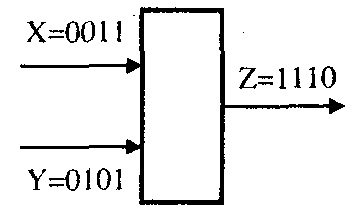 ИЛИ- НЕ    И-НЕ     Эквивалентность2.25. Логическая схема на рисунке реализует логическую операцию Импликация (XY). Значения сигналов на его входах Х и Y показаны на рисунке. Какова будет последовательность сигналов на выходе Z:1101                      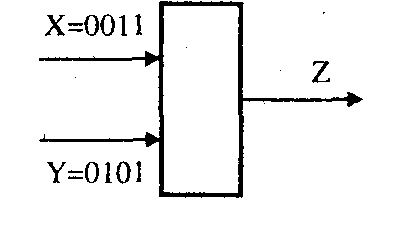 0001                0011              1011 2.26. Даны утверждения:1) Триггер можно построить из двух логических элементов ИЛИ-НЕ2) Триггер можно построить из двух логических элементов ИЛИ и двух логических элементов И3) Триггер можно построить из четырех логических элементов ИЛИ4) Триггер служит для хранения 1 бита информации. Среди этих утверждений истинными являются только:1 и2       1и4        2и3        2и4 2.27. Даны утверждения: 1) Триггер служит для построения одноразрядного полусумматора 2) Триггер служит для построения полного одноразрядного сумматора3) Триггер служит для построения схемы переноса одноразрядного сумматора4) Триггер служит для построения регистров памяти Среди этих утверждений верными являются только: 1    3и4      1и2        4 2.28. Какой логической операции соответствует приведенная таблица истинности: Конъюнкция     Дизъюнкция  Инверсия   Импликация 2.29. Какой логической операции соответствует приведенная таблица истинности: Конъюнкция     Дизъюнкция  Инверсия   Импликация 2.30. Какой логической операции соответствует приведенная таблица истинности: Конъюнкция     Дизъюнкция  Инверсия   Импликация Раздел 3 Архитектура микропроцессора3.1. Тремя основными характеристиками процессора являются…Тактовая частотаЕмкость винчестераОбъем оперативной памятиРазрядностьОбъем кэш – памяти3.2. Процессор компьютера предназначен:для кратковременного хранения программыдля постоянного хранения обрабатываемых данныхдля кратковременного хранения обрабатываемых данных и программдля выполнения обработки данных в соответствии с программойвсе ответы правильные.3.3. Основная характеристика процессора - это:число выполняемых за 1 секунду элементарных действий (команд)объем используемой основной памятиобъем используемой внешней памятипотребляемая мощность3.4. Процессор содержит два устройства:арифметико – логическое устройство и внешнее запоминающее устройство; арифметико – логическое устройство и ОЗУ; арифметико – логическое устройство и устройство управления; устройство управления и внешнее запоминающее устройство; нет верного ответа.3.5. К основным характеристикам процессора относится …Емкость винчестераКоличество портов и их назначениеТактовая частотаОбъём оперативной памяти3.6. Арифметико-логическое устройство (АЛУ) является составной частью…микропроцессорагенератора тактовых импульсовсистемной шиныосновной памяти компьютера3.7. Микропроцессоры различаются между собой:разрядностью и тактовой частотойсчетчиками времениустройствами ввода и вывода3.8. Микропроцессор предназначен для:обработки текстовых данныхввода информации в компьютер и вывода ее на принтеруправления работой компьютера и обработки данных3.9. В состав микропроцессора входят:постоянное запоминающее устройство (ПЗУ), арифметико-логическое устройство (АЛУ), устройство управления (УУ)устройство управления (УУ), кодовая шина данных, регистры памятирегистры памяти, арифметико-логическое устройство (АЛУ), устройство управления (УУ)3.10. Разрядность микропроцессора — это:количество битов информации, воспринимаемых как единое целоенаибольшая единица измерения информациинаименьшая единица измерения информацииколичество бит информации3.11. Тактовая частота микропроцессора измеряется в:байтах битахкодах таблицы символовмегагерцах3.12. Единицей измерения тактовой частоты является:МгцГбитМбайтБод3.13.Назовите тип процессора из семейства X86, в котором впервые была
использована кэш-память:i80286i80386i80486PentiumPentium Pro3.14. Какие регистры процессоров семейства X86 дают возможность адресовать произвольную ячейку стековой области памяти?регистры АХрегистры СХрегистры DSрегистры DXрегистры ВР3.15.Одновременно микропроцессор может работать с 1 сегментом памяти4 сегментами памяти6 сегментами памяти8 сегментами памяти3.16.Для языка программирования микропроцессоров Intel используется 32-регистровая система14-регистровая система16-регистровая система8-регистровая система3. 17. Даны четыре этапа обработки процессором команд: 1 – выборка по счетчику команд очередной команды; 2 – считывание и выполнение этой команды; 3 – считывание следующей команды; 4 – увеличение счетчика команд на 1. Раствьте их в правильном порядке:1, 2, 3, 41, 2, 4, 34, 1, 2, 34, 1, 3, 23.18.Счетчик команд – это…устройство предназначено для обработки данныхустройство управления работой всех устройств компьютера по заданной программеместо, где хранится адрес очередной выполняемой командывнутренняя память процессора3. 19.Устройство управления (УУ) – это …устройство предназначено для обработки данныхустройство управления работой всех устройств компьютера по заданной программеместо, где хранится адрес очередной выполняемой командывнутренняя память процессора3.20. Арифметико-логическое устройство – это …устройство предназначено для обработки данныхустройство управления работой всех устройств компьютера по заданной программеместо, где хранится адрес очередной выполняемой командывнутренняя память процессора3.21. Регистры – это …устройство предназначено для обработки данныхустройство управления работой всех устройств компьютера по заданной программеместо, где хранится адрес очередной выполняемой командывнутренняя память процессора3.22.В состав процессора не входят следующее устройство: устройство управления ( УУ)арифметико-логическое устройство (АЛУ)регистры процессорной памятипостоянное запоминающее устройство (ПЗУ)3.23. Что такое микропроцессор?интегральная микросхема,которая выполняет поступающие на её вход команды (например,вычисление) и управляет работой машиныустройство для хранения той информации которая часто используется в работеустройство для вывода текстовой или графической информацииустройство для вывода алфавитно-цифровых данных3.24. 	Назначение процессора:управлять работой ПК с помощью электрических импульсовподключать переферийные устройства к магистраливыполнять команды одной программы в данный моментвыполнять арифметико-логические операции3.25. Задание ритма при передаче информационных сигналов в компьютере осуществляет:тактовая частотаОЗУтактовый генераторПЗУ3.26. Центральный процессор – «мозг» компьютера – входит в составмонитораклавиатурысистемного блоканет правильного ответа3.27. Скорость обработки информации в компьютере зависит:от ВЗУот ПЗУот тактовой частотыот ОЗУ3.28. Что не относится к режиму работы процессора?запись-чтение данных из оперативной памятивнесение изменений в программное обеспечениепересылка данных на устройство вывода информацииобработка вводимых данных3.29. Что такое адресное пространство?максимальное количество разрядов двоичного кода для символа;периодичность импульсов, синхронизирующих работу устройств компьютера;множество адресов ячеек памяти, к которым обращается процессор;сигнал, определяющий характер обмена информацией.3.30. КЭШ-память процессора предназначена:для увеличения объема оперативной памятидля ускорения доступа к необходимой процессору информациидля увеличения объема видеопамятидля увеличения тактовой частоты3.31.Чтобы процессор смог выполнить программу, она должна быть записана:в оперативно-запоминающем устройстве — ОЗУв постоянно-запоминающем устройстве — ПЗУв драйверевыведена на бумагу с помощью принтера3.32.В компьютера с 64-разрядной шиной данных и 32-разрядной адресной шиной установлена память объемом 16 Мбайт. Какова разрядность этого процессора?264 байт16 Мбайт232 байт64 битРаздел 4 Внешние устройства компьютера4.1. Наиболее распространенным типом внешней памяти являются:лазерные компакт – диски магнитные лентыжесткие магнитные дискимагнитные барабаны4.2. Какое из следующих устройств НЕ ОТНОСИТСЯ к устройствам вывода:Принтер       Монитор       Сканер       Модем4.3. Компьютер может сразу выполнить программу, если она находится:на магнитном диске на компакт-диске все ответы правильные в основной (оперативной) памяти на дискете4.4. При включении компьютера процессор в первую очередь обращается к…оперативной памяти (ОЗУ)компакт – дискупостоянной памяти (ПЗУ)гибкому дискупринтеру4.5. Жесткие магнитные диски современных массовых персональных компьютеров должны иметь объем:от 1 мегабайта до 10 мегабайт от 1 гигабайт до 3 гигабайт от 10 мегабайт до 100 мегабайт свыше 10 гигабайт4.6. Мониторы наиболее распространенных персональных компьютеров имеют разрешающую способность:примерно 200 точек по горизонтали на 100 точек по вертикали примерно 400 точек по горизонтали на 200 точек по вертикали примерно 800 точек по горизонтали на 600 точек по вертикалипримерно 2000 точек по горизонтали на 1000 точек по вертикали 4.7. Что является правильным в утверждении: Компьютер может эксплуатироваться без…процессора;                       внутренней памяти; принтера;                            дисковой памяти.4.8. Компакт  – диск (CD) – ЭТОдиск малого размера;магнитный диск с высокой плотностью записи информации;оптический диск, информация с которого считывается лазерным лучом;диск после выполнения операции сжатия информации;сменный магнитный диск малого размера.альтернативное название лазерного принтераустройство для связи компьютеров друг с другом.4.9. Сканер – это:устройство для автоматического ввода текстовой и графической информацииустройство вывода графической информацииустройство вывода звуковой информацииустройство вывода информации на печатный носитель 4.10. Манипулятор «мышь» - это устройство:вывода информации;ввода информации; считывания информации;   сканирования изображений; хранения информации.4.11. Устройство обмена информацией с другими компьютерами по телефонным каналам – это…сканер;                    модем;   дисковод;               плоттер;           стример.4.12. Основная характеристика сканера:общее число точек в обрабатываемом изображениичисло точек, создаваемых на  изображенияобъем памяти в байтахколичество выполняемых за 1 секунду команд4.13. Для долговременного хранения информации служит:оперативная память;внешняя память;процессор;              дисплей; дисковод.4.14. Дисковод устройство для:обработки информации;чтения и записи информации;хранения оперативной информации;чтения информации;долговременного хранения информации.4.15. Какое из перечисленных устройств компьютера не относится к внешним запоминающим устройствам:ЖМД;       ОЗУ;      ГМД;       CD – ROM;все являются внешними запоминающими устройствами.4.16. Принцип записи данных на винчестер заключается вПрожигание рабочего слоя диска лазеромЯдерно-магнитном резонансе рабочего слоя компьютераНамагничивание поверхности дискаПросвечивание лазером поверхности диска4.17. Сканер используется для …Ввода текстовой и графической информации в компьютерВывода цветных картинок на бумагуПечати текстовой и графической информацииУправления курсором4.18. Укажите какие запоминающие устройства из предложенного списка относятся к внутренней памяти:А) жёсткий магнитный дискБ) оперативная памятьВ) постоянная памятьГ) гибкие магнитные дискиД) кэш-памятьБ, В, ГБ,В, ДБ, ГА, Б, В, Д4.19. Модем – это устройство …Для связи компьютера с сетью через телефонные линии связиДля связи компьютера с сетью напрямую с помощью электрического кабеляДля связи компьютера со сканеромДля вывода графической информации4.20. В состав внутренней памяти современного компьютера не входит …Оперативная памятьСпециальная памятьНакопитель на магнитных дискахКэш-память4.21. Из утвержденийА) компьютер не может эксплуатироваться без CD-ROMБ) арифметико-логическое устройство не входит в состав процессораВ) кэш – очень быстрая память малого объёмаГ) быстродействие компьютера измеряется количеством операций, выполняемых в секунду.верными являютсяА и ББ и ГВ и ГА4.22. Выберите устройства вводаПринтерМониторМышьВинчестер4.23. Внешняя память компьютера предназначена …Для долговременного хранения данных и программДля кратковременного хранения обрабатываемой в данный момент информацииДля долговременного хранения только программ, но не данных4.24. Укажите, какие устройства из предложенного списка являются устройствами вывода данных:А) плоттерБ) процессорВ) блок питанияГ) мониторД) сканерВ, ГВ, Г, ДБ, Г, ДА, Г4.25. Дисковая память является…Памятью прямого доступаДинамической памятьюПамятью произвольного доступаПамятью последовательного доступа4.26. Оперативная память является…Памятью прямого доступаДинамической памятьюПамятью произвольного доступаПамятью последовательного доступа4.27. Для временного хранения информации в персональном компьютере используется...оперативная память (ОЗУ)ПЗУоперационная системаBIOS4.28. Устройством ввода является...модемвинчестерпринтерсенсорный монитор4.29. Энергонезависимым устройством памяти персонального компьютера является …ОЗУРегистры микропроцессораЖёсткий дискКэш-память4.30. ПЗУ является ____________ памятьюДинамическойОперативной с произвольным доступомЭнергонезависимойЭнергозависимой4.31. Устройством ручного ввода графических данных, выполняемых в виде рукоятки, связанной с датчиками напряжения, является …МышьСветовое пероСканерКурсор4.32. Какое устройство предназначено для обработки информации?СканерПринтерМониторКлавиатураПроцессорГде расположены основные детали компьютера, отвечающие за его быстродействие?В мышкеВ наушникахВ монитореВ системном блоке4.34.Для чего предназначена оперативная память компьютера?Для ввода информацииДля обработки информацииДля вывода информацииДля временного хранения информацииДля передачи информации4.35.Что такое буфер обмена?Специальная область памяти компьютера в которой временно хранится информация.Специальная область монитора в которой временно хранится информация.Жесткий диск.Это специальная память компьютера которую нельзя стереть4.36.Устройством для ввода данных, команд и управляющих воздействий в ПК является:клавиатурасистемный блокпринтерсветовое перо4.37.Характеристиками монитора для построения изображения в графическом режиме являются:количество точек, выводимых по горизонтали и вертикали.количество данных, вводимых в компьютер.скорость обработки данных.    4.38. Разрешающая способность и цветность монитора зависит от:технических характеристик мониторабыстродействия процессораобъема видеопамяти    4.39. Для ввода текста и чисел предназначены клавиши клавиатуры:специальныефункциональныебуквенно-цифровыеК средствам мультимедиа относятся устройства:видео и звуковые платы, устройства на оптических дисках, акустические колонки, устройства речевого ввода-вывода информацииустройства на оптических дисках, математический сопроцессор, клавиатура, мышьвидео и звуковые платы, контроллер прямого доступа в память, принтер, наушники4.41.Видеомонитор может работать в режимах:графическомтекстовом и графическомтекстовом4.42.К манипуляторам (координатным устройствам) относятся:джойстик, сканер, мышьджойстик, трекпойнт, мышь, трекболтрекпэд, клавиатура, планшет, мышь4.46.Принтер предназначен для:управления работой ПК, ввода алфавитно-цифровых данныхвывода информации на бумагухранения информации4.47.Устройство МЫШЬ предназначено для:подключения ПК к сетивывода рисунков на экранввода управляющей информации4.48. Жесткие диски получили название:диджитайзерCD ROMвинчестердискета4.49.Монитор — это:устройство ввода информации.устройство обработки информации.устройство вывода текстовой и графической информации.К устройствам вывода информации относятся:модем, принтер, диджитайзер, монитор, цифровой фотоаппаратмонитор, сканер, принтер, микрофон, мышьпринтер, плоттер, монитор, колонкиЖесткий диск — это:устройство вывода алфавитно-цифровой и графической информацииустройство хранения данных с произвольным доступомустройство для соединения компьютеров в глобальную сеть4.52.Монитор предназначен для:вывода на экран текстовой и графической информации.управления работой ПК, ввода алфавитно-цифровых данных.хранения информации.4.53.Один сменный СD-носитель способен хранить до:до 120 Мбайт информациидо 650 Мбайт информации1,44 Мбайт4.54.Звуковая карта — это:устройство хранения данных с произвольным доступомустройство вывода алфавитно-цифровой и графической информацииустройство ввода-вывода звуковой информации4.55.Информация на магнитных дисках записывается:по индексным отверстиямпо концентрическим дорожкам и секторамв специальных магнитных окнах4.56.Устройствами внешней памяти являются:накопители на гибких магнитных дисках, оперативные запоминающие устройства, стриммеры, накопители на жестких магнитных дискахлазерные компакт-диски, накопители на жестких магнитных дисках, стриммеры, накопители на гибких магнитных дисках, магнито-оптические дискимагнито-оптические диски, плоттеры, лазерные компакт-диски, накопители на жестких магнитных дисках4.57.Клавиатура предназначена для:хранения информациивывода на экран текстовой и графической информацииввода алфавитно-цифровых данных, управления работой ПК4.58.Постоянная память (ПЗУ) предназначена для:длительного хранения информации.хранения неизменяемой информации.кратковременного хранения информации в текущий момент времени.    4.59.Информация на магнитных дисках представляется в форме:файловсимволовбитовмашинных слов4.60.Внешняя память предназначена для:длительного хранения информациихранения неизменяемой информациикратковременного хранения информации в текущий момент времени4.61.Внешняя память используется для:последовательного доступа к информацииувеличения быстродействия микропроцессорадолговременного хранения информации4.62.Оперативная память (ОЗУ) — это совокупность:системных платспециальных электронных ячеекспециальных файлов4.63.Расположите типы принтеров по мере возрастания их производительности и качественных характеристик: 1 - струйные принтеры, 2 - матричные принтеры, 3 - лазерные принтеры.1,2,32,3,12,1,3Раздел 5 Программирование на ассемблере5.1.Регистры общего назначения – это …Сегментные регистры и регистры указателейСегментные регистры и регистр флаговРегистры данных и регистры указателейРегистры данных и регистр флагов5.2.Регистры CS, DS, ES, SS имеют размер:8 бит    16 бит    32 бита    64 бита5.3.Регистром сегмента команд является регистр:CS    DS    SI    CL5.4.Программа на языке ассемблер состоит из:Сегмента команд и данныхСегмента команд, данных, стекаСегмента команд и стекаСегмента команд5.5.В любой момент времени в стеке доступны:Все элементыТолько верхний элементТолько нижний элементЛюбой один элемент5.6.Функция DOS удаления файлов4Ch    41h    09h    01h5.7.В группу регистров данных включаются:OF, DF, IF, TFAX, BX, CX, DXCS, DS, ES, SSSI, DI, BP, SP5.8.Регистры AH, BH, CH, DH имеют размер:8 бит     16 бит    32 бита     64 бита5.9.Регистром сегмента данных является регистр: DS     CS     SI    CL5.10.Сегменты программы начинаются директивой:Assume    db    Ends     Segment5.11.Команда POP:Команда извлечения значения  из стека Пересылки значенияВычитания значенияКоманда загрузки значения  в стек5.12.Функция DOS вывода строки на экран4Ch    41h    09h    01h5.13.Регистры, хранящие начальные адреса сегментов команд – это …Регистры данных Сегментные регистры Регистр флагов Индексные регистры5.14.Регистры AX, BX, CX, DX имеют размер:8 бит    16 бит    32 бита    64 бита5.15.Флаги состояния автоматически устанавливаются процессором после:Выполнения каждой командыВыполнения программыВыполнения циклаВыполнения каждого прерывания5.16.Физический адрес любой ячейки памяти:20 разрядный    16 разрядный  8 разрядный 1 разрядный5.17.Команда PUSH:Пересылки значенияКоманда извлечения значения  из стекаКоманда загрузки значения  в стекВычитания значения5.18.Функция DOS завершения работы программы4Ch   41h   09h    01h5.19.Регистры, хранящие смещение относительно некоторой базы – это …Регистры данных Сегментные регистры Регистр флагов Индексные регистры5.20.Регистры AL, BL, CL, DL имеют размер:8 бит    16 бит    32 бита    64 бита5.21.Флаг знака устанавливается в 1:Если результат операции равен 0При отрицательном результатеПри положительном результатеЕсли младшие 8 бит результата операции содержат чётное число двоичных единиц5.22.Смещение к адресу памяти:20 разрядный    16 разрядный  8 разрядный 1 разрядный5.23.Стек – это …Начальный адрес сегмента памятиОбласть программы для временного хранения произвольных данныхХарактеристика шины адресаРазмер сегментов команд или данных5.24.Функция DOS ввода символа с клавиатуры4Ch    41h    09h    01h    5.25.Какого размера должен быть  стек?не меньше 15 машинных словне меньше128 машинных словменьше 15 машинных словразмер стека неограничен5.26.Командой работы со стеком является:PUSHMOVADDINC5.27.Ассемблирование производится программой TASMLINKDEBUGDB5.28.Преобразование объектной программы в исполняемую (компоновка) выполняется загрузчиком (редактором связей)TASMLINKDEBUGDB5.29.Тестирование и отладка исполняемой программы выполняется отладчикомTASMLINKDEBUGMASM5.30.Какой из псевдооператоров (директив) не является псевдооператором определения данныхDWDDDBDSА.1 Вопросы для опроса:1 Понятие об архитектуре компьютераИстория развития вычислительной техники. Поколения ЭВМ. Классификация компьютеров. Принципы фон Неймана и классическая архитектура компьютера. Принцип открытой архитектуры компьютера2 Логические основы ЭВМ, элементы и узлыБазовые логические операции и схемы. Таблицы истинности. Схемные логические элементы ЭВМ: регистры, вентили, триггеры, полусумматоры и сумматоры. Таблицы истинности RS-, JK- и T-триггера. Логические узлы ЭВМ и их классификация. Сумматоры, дешифраторы, программируемые логические матрицы, их назначение и применение3 Архитектура микропроцессораФункциональная схема персонального компьютера. Процессор. Регистры. Программно доступные регистры: аккумулятор, счетчик команд, указатель стека, индексный регистр, регистр флагов. Система и механизм прерываний микропроцессора. Оперативная память (RAM). Постоянная память (ROM). Механизмы адресации. Материнская плата4 Внешние устройства компьютераВнешние запоминающие устройства. Устройства ввода и вывода информации: видеокарты и мониторы; накопители на гибких и жестких магнитных дисках; оптические диски; сканирующие устройства. Контроллеры внешних устройств. Драйверы устройств. Техническое обслуживание компьютера5 Программирование на ассемблереСистема команд. Команды и данные. Форматы данных. Мнемоническое кодирование. Прерывания базовой системы ввода-вывода (BIOS) и операционной системы. Отладка и трассировка программ6 Современные тенденции развития архитектуры компьютераВнедрение мультимедиа технологий. Развитие микропроцессорных технологий и использование суперчипов. Использование параллельной обработки данных в компьютерах пятого поколенияБлок B – Оценочные средства для диагностирования сформированности уровня компетенций – «уметь»В.0 Варианты заданий на выполнение контрольной работы приведены:Сидоров, А.В. Физика: методические указания к контрольным работам / А.В. Сидоров; БГТИ (филиал) ОГУ. – Бузулук: БГТИ, 2015. – 17 с.B.1 Варианты заданий на практические занятия / заданий для выполнения лабораторных работ приведены:1 Сидоров, А.В. Физика: методические указания к практическим занятиям / А.В. Сидоров; БГТИ (филиал) ОГУ. – Бузулук: БГТИ, 2015. – 11 с.Темы лабораторных занятий:1. Работа с логическими операторами, построение элементарных логических схем: триггеры, сумматоры, шифраторы и дешифраторы2. Анализ схемы регистра, как основного логического узла ЭВМ. Режимы работы регистра3. Режимы адресации: непосредственная, прямая, косвеннаяБлок С – Оценочные средства для диагностирования сформированности
уровня компетенций – «владеть»С.0 Перечень дискуссионных тем для проведения круглого стола1. Материаловедение – основа современной науки и техники2. Кремний – основной полупроводниковый материал микроэлектроники3. Основы современной электроники4. Современные методы исследования свойств полупроводниковых материалов5. Полупроводниковые приборы и основы их проектирования6. Методы исследования материалов и элементов электронной техники7. Физико-химические основы получения новых полупроводниковых соединений8. Кремний – материал наноэлектроники9. Этапы развития электроники от микро- до нано10. Монокристаллы, пластины и эпитаксиальные структуры кремния, арсенида галлия и соединений А3В5 в технологии изготовления приборов электронной техники11. Полупроводниковые соединения в микро- ,опто- и наноэлектронике12. Материаловедение и технология новых материалов13. Полупроводниковые материалы – основа современной электроники14. Новые методы получения материалов для наноэлектроники15. Материалы и элементы электронной техники16. Солнечные элементы: физика, технология и электроника17. Использование солнечных элементов18. Методы преобразования солнечной энергии19. Солнечные батареи на полупроводниковых структурах20. Современная тенденция в развитии солнечных элементовБлок DЭкзаменационные вопросы (вопросы к зачету).D.0 Перечень вопросов к экзамену:1. История развития вычислительных средств.Классификация ЭВМ по физическому представлению обработки информации, поколениям ЭВМ, сферам применения и методам исполнения вычислительных машин.Системы счисления. Непозиционные и позиционные системы счисления.Системы счисления, используемые в ЭВМ. Свойства позиционных систем счисления.Перевод чисел из одной системы счисления в другую.Представление чисел в ЭВМ: естественная и нормальная формы.Форматы хранения чисел в ЭВМ.Алгебраическое представление двоичных чисел: прямой, обратный и дополнительные коды.Операции с числами в прямом двоичном, восьмеричном и шестнадцатеричном кодах.Использование обратного и дополнительного двоичных кодов для реализации всех арифметических операций с помощью суммирующего устройства.Перевод чисел из одной системы счисления в другую.Выполнение операций над числами в естественной и нормальной формах.Виды информации и способы ее представления в ЭВМКлассификация информационных единиц, обрабатываемых ЭВМ.Типы данных, структуры данных, форматы файлов. Числовые и нечисловые типы данных и их видыСтруктуры данных и их разновидности.Кодирование символьной информации. Символьные коды: ASCII, UNICODE и др.Кодирование графической информации.Двоичное кодирование звуковой информации.Сжатие информации. Кодирование видеоинформации. Стандарт MPEG.Базовые логические операции и схемы. Таблицы истинности.Схемные логические элементы ЭВМ: регистры, вентили, триггеры, полусумматоры и сумматоры. Таблицы истинности RS-, JK- и Т-триггера.Логические узлы ЭВМ и их классификация. Сумматоры, дешифраторы, программируемые логические матрицы, их назначение и применение.Понятие архитектуры и структуры компьютера.Принципы (архитектура) фон Неймана. Реализация принципов фон Неймана в ЭВМ.Основные компоненты ЭВМ. Основные типы архитектур ЭВМ.Структура процессора. Устройство управления: назначение и упрощенная функциональная схема. Регистры процессора: сущность, назначение, типы. Регистры общего назначения, регистр команд, счетчик команд, регистр флагов.Структура команды процессора. Цикл выполнения команды. Понятие рабочего цикла, рабочего такта. Принципы распараллеливания операций и построения конвейерных структур. Классификация команд. Системы команд и классы процессоров: CISC, RISC, MISC, VLIM.Арифметико-логическое устройство (АЛУ): назначение и классификация. Структура и функционирование АЛУ.Интерфейсная часть процессора: назначение, состав, функционирование. Организация работы и функционирование процессора.Построение последовательности машинных операций для реализации простых вычисленийИерархическая структура памяти. Основная память ЭВМ. Оперативное и постоянное запоминающие устройства: назначение и основные характеристики.Организация оперативной памяти. Адресное и ассоциативное ОЗУ: принцип работы и сравнительная характеристика. Виды адресации. Линейная, страничная, сегментная память. Стек. Плоская и многосегментная модель памяти.Кэш-память: назначение, структура, основные характеристики. Организация кэш-памяти: с прямым отображением, частично-ассоциативная и полностью ассоциативная кэш-память.Динамическая память. Принцип работы. Обобщенная структурная схема памяти. Режимы работы: запись, хранение, считывание, режим регенерации. Модификации динамической оперативной памяти. Основные модули памяти. Наращивание емкости памяти.Статическая память. Применение и принцип работы. Основные особенности. Разновидности статической памяти.Устройства специальной памяти: постоянная память (ПЗУ), перепрограммируемая постоянная память (флэш-память), видеопамять. Назначение, особенности, применение.Базовая система ввода/вывода (BIOS): назначение, функции, модификации.Понятие интерфейса. Классификация интерфейсов. Организация взаимодействия ПК с периферийными устройствами. Чипсет: назначение и схема функционирования.Общая структура ПК с подсоединенными периферийными устройствами. Системная шина и ее параметры. Интерфейсные шины и связь с системной шиной. Системная плата: архитектура и основные разъемы.Внутренние интерфейсы ПК: шины ISA, EISA, VCF, VLB, PCI, AGP и их характеристики.Интерфейсы периферийных устройств IDE и SCSI. Современная модификация и характеристики интерфейсов IDE/ATA и SCSI.Внешние интерфейсы компьютера. Последовательный порт стандарта RS-232: назначение, структура кадра данных, структура разъемов.Внешние интерфейсы компьютера. Параллельный порт ПК: назначение и структура разъемов.Назначение, характеристики и особенности внешних интерфейсов USB и IEEE 1394 (FireWire). Интерфейс стандарта 802.11 (Wi-Fi).Режимы работы процессора. Характеристика реального режима процессора 8086. Адресация памяти реального режима.Основные понятия защищенного режима. Адресация в защищенном режиме. Дескрипторы и таблицы. Системы привилегий. Защита.Переключение задач. Страничное управление памятью. Виртуализация прерываний. Переключение между реальным и защищенным режимами.Основы программирования процессора. Выбор и дешифрация команд. Выбор данных из регистров общего назначения и микропроцессорной памяти. Обработка данных и их запись. Выработка управляющих сигналов.Основные команды процессора: арифметические и логические команды, команды перемещения, сдвига, сравнения, команды условных и безусловных переходов, команды ввода-вывода.Подпрограммы. Виды и обработка прерываний. Этапы компиляции исходного кода в машинные коды и способы отладки. Использование отладчиков.Основные характеристики процессоров. Идентификация процессоров. Совместимость процессоров. Типы сокетов.Обзор современных процессоров ведущих мировых производителей.Процессоры нетрадиционной архитектуры. Клеточные и ДНК-процессоры. Нейронные процессоры.Назначение и характеристики ВС. Организация вычислений в вычислительных системах. ЭВМ параллельного действия, понятия потока команд и потока данных. Ассоциативные системы. Матричные системы.Конвейеризация вычислений. Конвейер команд, конвейер данных. Суперскаляризация.Классификация ВС в зависимости от числа потоков команд и данных: ОКОД (SISD), ОКМД (SIMD), МКОД (MISD), МКМД (MMD)Классификация многопроцессорных ВС с разными способами реализации памяти совместного использования: UMA, NUMA, СОМА. Сравнительные характеристики, аппаратные и программные особенности.Классификация многомашинных ВС: МРР, NDW и COW. Назначение, характеристики, особенности.Примеры ВС различных типов. Преимущества и недостатки различных типов вычислительных систем.D.1 Перечень практических заданий к экзамену:1. Составить таблицы сложения и умножения в троичной, пятеричной и восьмеричной системах счисления.2. Заданы двоичные числа X и Y. Вычислить X + Y и X – Y , если X=1101001, Y=101111.3. Заданы двоичные числа X и Y. Вычислить X·Y и X/Y, если X=1000010011,Y=1011.4. Выполнить следующие арифметические действия в троичной системе счисления: а) 21 + 2.1; б) 21 – 10.2; 	в) 212 · 1210; г) 10 : 2.5. Выполнить следующие арифметические действия в пятеричной системе счисления: а) 1234 + 4321; б) 4321 – 1234; в) 4321 · 123; г) 4322 : 3.6. Выполнить следующие арифметические действия в восьмеричной системе счисления: а) 1357 + 3157; б) 3751 – 1357; в) 321 · 23; г) 137 : 5.7. Выполнить следующие арифметические действия в шестнадцатеричной системе счисления: а) ABC + DEF;	 б) DEF – ABC; в) ABC · 10A; г) 83E : A8. Выполнить следующие действия с выделением непериодической части и периода: а) 112 : 1012; б) 100101012 : 11102; в) 103 : 113; г) 43215 : 35.9. Записать прямой, обратный и дополнительный коды двоичных чисел в знаковом однобайтовом формате: а) 11010; б) –11101; в) –101001; г) –1001110.10. Измерьте информационный объем сообщения «Ура! Скоро Новый год!» в битах, байтах, килобайтах (Кб), мегабайтах (Мб).11. Информационное сообщение объемом 1.5 Кбайта содержит 3072 символа. Сколько символов содержит алфавит, при помощи которого было записано это сообщение?12. Подсчитать в килобайтах количество информации в тексте, если текст состоит из 600 символов, а мощность используемого алфавита – 128 символов.13. Скорость информационного потока – 20 бит/сек. Сколько времени потребуется для передачи информации объемом в 10 килобайт.14. Сравните (поставьте знак отношения): 200 байт и 0,25 Кбайт; 3 байта и 24 бита; 1536 бит и 1,5 Кбайта; 1000 бит и 1 Кбайт; 8192 байта и 1 Кбайт.15. На диске объемом 100 Мбайт подготовлена к выдаче на экран дисплея информация: 24 строчки по 80 символов, эта информация заполняет экран целиком. Какую часть диска она занимает?16. Сообщение занимает 3 страницы по 25 строк. В каждой строке записано по 60 символов. Сколько символов в использованном алфавите, если все сообщение содержит 1125 байтов?17. Вероятность того, что вы получите за контрольную работу оценку «5», равна 0,6; вероятность получения «4» равна 0,2; вероятность получения «3» – 0,2. Определите, сколько бит информации будет нести сообщение о результатах контрольной работы в каждом из возможных случаев.18. Для хранения растрового изображения размером 128х128 пикселей отвели 4 килобайта памяти. Каково максимально возможное число цветов в палитре изображения?19. Рассчитайте объем стереоаудиофайла длительностью 20 секунд при 20-битном кодировании и частоте дискредитации 44.1 кГц.20. Известно, что видеопамять компьютера имеет объем 512 Кбайт. Разрешающая способность экрана 640 на 200. Сколько страниц экрана одновременно разместится в видеопамяти при палитре: а) из 8 цветов, б) 16 цветов; в) 256 цветов?21. Закодируйте свое имя, фамилию и отчество с помощью одной из таблиц (win-1251, KOI-8).22. Раскодируйте следующие слова, используя таблицы ASCII-кодов: 88 AD E4 AE E0 AC A0 E2 A8 AA A0; 50 72  67 72 61 6D; 43  6D 70 75 74 65 72 20 49 42 4D 20 50 43.23. Буква Z  имеет десятичный код 90, а z – 122. Записать слово «sport» в десятичном коде.24. С помощью десятичных кодов зашифровано слово «info» 105 110 102 111. Записать последовательность десятичных кодов для этого же слова, но записанного заглавными буквами.25. Зашифровать слово используя систему шифрования Цезаря. Расшифровать слово.26. Зашифровать слово используя полибианский квадрат. Расшифровать слово.27. Зашифровать слово используя таблицу Вижинера. Расшифровать слово.28. Зашифровать слово используя алгоритм перестановки. Расшифровать слово.29. Зашифровать слово используя шифр Гронсфельда. Расшифровать слово.30. Зашифровать слово используя шифр многоалфавитной замены. Расшифровать словоОписание показателей и критериев оценивания компетенций, описание шкал оцениванияОценивание выполнения лабораторной работыОценивание выполнения тестовОценивание ответа на экзаменеРаздел 3 Методические материалы, определяющие процедуры оценивания знаний, умений, навыков и (или) опыта деятельности, характеризующих этапы формирования компетенцийОсновными этапами формирования компетенций по дисциплине при изучении студентами дисциплины являются последовательное изучение содержательно связанных между собой разделов.В экзаменационный билет включено два теоретических вопроса и практическое задание, соответствующие содержанию формируемых компетенций. Экзамен проводится в устной форме. На ответ и решение задачи студенту отводится 40 минут. За ответы на теоретические вопросы студент может получить максимально 60 баллов, за решение задачи – 40 баллов.Перевод баллов в оценку:– 85-100 – «отлично»;– 70-84 – «хорошо»;– 50-69 – «удовлетворительно»;– 0-49 – «неудовлетворительно».Или по итогам выставляется дифференцированная оценка с учетом шкалы оценивания.Тестирование проводится с помощью веб-приложения «Универсальная система тестирования БГТИ».На тестирование отводится 90 минут. Каждый вариант тестовых заданий включает
25 вопросов. За каждый правильный ответ на вопрос дается 4 балла.Перевод баллов в оценку:– 85-100 – «отлично»;– 70-84 – «хорошо»;– 50-69 – «удовлетворительно»;– 0-49 – «неудовлетворительно».В целом по дисциплине оценка «зачтено» ставится в следующих случаях:– обучаемый демонстрирует самостоятельность в применении знаний, умений и навыков к решению учебных заданий в полном соответствии с образцом, данным преподавателем, по заданиям, решение которых было показано преподавателем, следует считать, что компетенция сформирована, но ее уровень недостаточно высок.– обучаемый способен  продемонстрировать самостоятельное применение знаний, умений и навыков при решении заданий, аналогичных тем, которые представлял преподаватель при потенциальном формировании компетенции, подтверждает наличие сформированной компетенции, причем на более высоком уровне. Наличие сформированной компетенции на повышенном уровне самостоятельности со стороны обучаемого при ее практической демонстрации в ходе решения аналогичных заданий следует оценивать как положительное и устойчиво закрепленное в практическом навыке.– обучаемый демонстрирует способность к полной самостоятельности (допускаются консультации с преподавателем по сопутствующим вопросам) в выборе способа решения неизвестных или нестандартных заданий в рамках учебной дисциплины с использованием знаний, умений и навыков, полученных как в ходе освоения данной учебной дисциплины, так и смежных дисциплин, следует считать компетенцию сформированной на высоком уровне.Оценка «незачтено» ставится при неспособности обучаемого самостоятельно продемонстрировать наличие знаний при решении заданий, которые были представлены преподавателем вместе с образцом их решения, отсутствие самостоятельности в применении умения к использованию методов освоения учебной дисциплины и неспособность самостоятельно проявить навык повторения решения поставленной задачи по стандартному образцу свидетельствуют об отсутствии сформированной компетенции. Отсутствие подтверждения наличия сформированности компетенции свидетельствует об отрицательных результатах освоения учебной дисциплины.При оценивании результатов обучения: знания, умения, навыки и/или опыта деятельности (владения) в процессе формирования заявленных компетенций используются различные формы оценочных средств текущего, рубежного и итогового контроля (промежуточной аттестации).Формируемые компетенцииКод и наименование индикатора достижения компетенцииПланируемые результаты обучения по дисциплине, характеризующие этапы формирования компетенцийВиды оценочных средств/шифр раздела в данном документеПК*-1:Способен применять в профессиональной деятельности современные языки программирования и языки баз данных, электронные библиотеки, пакеты программ, сетевые технологииПК*-1-В-3 Способен применять теоретические основы и общие принципы использования технологии вычислительных системЗнать:– современные языки программирования и языки баз данных, электронные библиотеки, пакеты программ, сетевые технологии;– современные возможности обеспечения качества учебно-воспитательного процесса средствами знаний архитектуры компьютераБлок А  задания репродуктивного уровняА.0 Фонд тестовых заданий по дисциплинеА.1 Вопросы для опросаПК*-1:Способен применять в профессиональной деятельности современные языки программирования и языки баз данных, электронные библиотеки, пакеты программ, сетевые технологииПК*-1-В-3 Способен применять теоретические основы и общие принципы использования технологии вычислительных системУметь:– применять теоретические основы и общие принципы использования технологии вычислительных системБлок В  задания реконструктивного уровняВ.0 Варианты заданий на выполнение контрольной работыВ.1 Типовые задачиB.2 Варианты заданий на практические занятия / заданий для выполнения лабораторных работПК*-1:Способен применять в профессиональной деятельности современные языки программирования и языки баз данных, электронные библиотеки, пакеты программ, сетевые технологииПК*-1-В-3 Способен применять теоретические основы и общие принципы использования технологии вычислительных системВладеть:– навыками использования возможностей образовательной среды для достижения личностных, метапредметных и предметных результатов обучения и обеспечения качества учебно-воспитательного процесса средствами знанийБлок С  задания практико-ориентированного и / или исследовательского уровняС.0 Перечень дискуссионных тем для  проведения круглого столаС.1 Задания повышенной трудностиXYZ000011101111XYZ000010100111XYZ0010111001114-балльнаяшкалаОтличноХорошоУдовлетворительноНеудовлетворительно100 балльная шкала85-10070-8450-690-49Бинарная шкалаЗачтеноЗачтеноЗачтеноНе зачтеноБинарная шкалаПоказателиКритерииЗачтено1. Полнота выполнения;2. Своевременность выполнения;3. Самостоятельность решения и выполнения;Способность анализировать и обобщать информацию;Способность делать обоснованные выводы на основе анализа полученной информации;Установление причинно-следственных связей, выявление закономерности;Соблюдение техники безопасности при выполнении работСтудент выполняет работу в полном объёме с соблюдением необходимой последовательности проведения работ; использует необходимое оборудование; все работы проводит с соблюдением необходимой последовательности, соблюдает правила техники безопасности, правильно и аккуратно ведёт записи, таблицы, схемы, графики, правильно выполняет анализ полученных данных, чётко и без ошибок отвечает на все вопросы.Незачтено 1. Полнота выполнения;2. Своевременность выполнения;3. Самостоятельность решения и выполнения;Способность анализировать и обобщать информацию;Способность делать обоснованные выводы на основе анализа полученной информации;Установление причинно-следственных связей, выявление закономерности;Соблюдение техники безопасности при выполнении работРабота не выполнена. Студент обнаружил незнание процессов изучаемой предметной области, отличающийся неглубоким раскрытием темы, незнанием основных вопросов теории, несформированными навыками анализа явлений, процессов, неумением давать аргументированные ответы, слабым владением монологической речью, отсутствием логичности и последовательности. Выводы поверхностны. Решение лабораторных заданий не выполнено, т.е. студент не способен ответить на вопросы даже при дополнительных наводящих вопросах преподавателя.4-балльнаяшкалаПоказателиКритерииОтличноПолнота выполнения тестовых заданий;Своевременность выполнения;Правильность ответов на вопросы;Самостоятельность тестирования.Выполнено 85-100 % заданий предложенного теста, в заданиях открытого типа дан полный, развернутый ответ на поставленный вопросХорошоПолнота выполнения тестовых заданий;Своевременность выполнения;Правильность ответов на вопросы;Самостоятельность тестирования.Выполнено 70-84 % заданий предложенного теста, в заданиях открытого типа дан полный, развернутый ответ на поставленный вопрос; однако были допущены неточности в определении понятий, терминов и др.УдовлетворительноПолнота выполнения тестовых заданий;Своевременность выполнения;Правильность ответов на вопросы;Самостоятельность тестирования.Выполнено 50-69 % заданий предложенного теста, в заданиях открытого типа дан неполный ответ на поставленный вопрос, в ответе не присутствуют доказательные примеры, текст со стилистическими и орфографическими ошибками.Неудовлетворительно Полнота выполнения тестовых заданий;Своевременность выполнения;Правильность ответов на вопросы;Самостоятельность тестирования.Выполнено 0 %-49 % заданий предложенного теста, на поставленные вопросы ответ отсутствует или неполный, допущены существенные ошибки в теоретическом материале (терминах, понятиях).4-балльная шкалаПоказателиКритерииОтличноПолнота изложения теоретического материала;Полнота и правильность решения практического задания;Правильность и/или аргументированность изложения (последовательность действий);Самостоятельность ответа;Культура речи.Дан полный, в логической последовательности развернутый ответ на поставленный вопрос, где он продемонстрировал знания предмета в полном объеме учебной программы, достаточно глубоко осмысливает дисциплину, самостоятельно, и исчерпывающе отвечает на дополнительные вопросы, приводит собственные примеры по проблематике поставленного вопроса, решил предложенные практические задания без ошибок.ХорошоПолнота изложения теоретического материала;Полнота и правильность решения практического задания;Правильность и/или аргументированность изложения (последовательность действий);Самостоятельность ответа;Культура речи.Дан развернутый ответ на поставленный вопрос, где студент демонстрирует знания, приобретенные на лекционных и семинарских занятиях, а также полученные посредством изучения обязательных учебных материалов по курсу, дает аргументированные ответы, приводит примеры, в ответе присутствует свободное владение монологической речью, логичность и последовательность ответа. Однако допускается неточность в ответе. Решил предложенные практические задания с небольшими неточностями.УдовлетворительноПолнота изложения теоретического материала;Полнота и правильность решения практического задания;Правильность и/или аргументированность изложения (последовательность действий);Самостоятельность ответа;Культура речи.Дан ответ, свидетельствующий в основном о знании процессов изучаемой дисциплины, отличающийся недостаточной глубиной и полнотой раскрытия темы, знанием основных вопросов теории, слабо сформированными навыками анализа явлений, процессов, недостаточным умением давать аргументированные ответы и приводить примеры, недостаточно свободным владением монологической речью, логичностью и последовательностью ответа. Допускается несколько ошибок в содержании ответа и решении практических заданий.Неудовлетворительно Полнота изложения теоретического материала;Полнота и правильность решения практического задания;Правильность и/или аргументированность изложения (последовательность действий);Самостоятельность ответа;Культура речи.Дан ответ, который содержит ряд серьезных неточностей, обнаруживающий незнание процессов изучаемой предметной области, отличающийся неглубоким раскрытием темы, незнанием основных вопросов теории, несформированными навыками анализа явлений, процессов, неумением давать аргументированные ответы, слабым владением монологической речью, отсутствием логичности и последовательности. Выводы поверхностны. Решение практических заданий не выполнено, т.е студент не способен ответить на вопросы даже при дополнительных наводящих вопросах преподавателя.